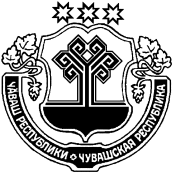 О    передаче   Контрольно - счетной    палатеЧувашской     Республики     полномочий   поосуществлению   внешнего   муниципальногофинансового    контроля   в   муниципальном образовании Канашского района ЧувашскойРеспубликиВ соответствии с частью 12 статьи 3 Федерального закона от 07 февраля 2011 г. № 6-ФЗ «Об общих принципах организации и деятельности контрольно-счетных органов субъектов Российской Федерации и муниципальных образований», частью 21 статьи 8, статьи 91 Закона Чувашской Республики от 13 сентября 2011 г. № 58 «О Контрольно-счетной палате Чувашской Республики», Собрание депутатов Канашского района Чувашской Республики решило:            1. Обратиться в Контрольно-счетную палату Чувашской Республики с предложением о заключении соглашения о передаче Контрольно-счетной палате Чувашской Республики полномочий по осуществлению внешнего муниципального финансового контроля в муниципальном образовании Канашского района Чувашской Республики (далее – также Соглашение о передаче полномочий).2. Одобрить прилагаемое к настоящему решению Соглашение о передаче полномочий по осуществлению внешнего муниципального финансового контроля в муниципальном образовании Канашского района Чувашской Республики.3. Направить в Контрольно-счетную палату Чувашской Республики настоящее решение с приложением подписанного главой Канашского района Чувашской Республики – председателя Собрания депутатов Канашского района Чувашской Республики Соглашения о передаче полномочий в течение двух рабочих дней со дня его принятия. 4. Настоящее решение вступает в силу со дня его подписания.СОГЛАШЕНИЕо передаче Контрольно-счетной палате Чувашской Республике полномочий по осуществлению внешнего муниципального финансового контроля в муниципальном образовании Канашского района Чувашской Республикиг. Чебоксары                                                                                             «16» августа 2021 годаСобрание депутатов Канашского района Чувашской Республики (далее также – Представительный орган) в лице главы Канашского района Чувашской Республики – председателя Собрания депутатов Канашского района Чувашской Республики Шерне Сергея Александровича, действующего на основании Устава Канашского района Чувашской Республики, принятого решением Собранием депутатов Канашского района Чувашской Республики от 17 сентября 2013 г. № 32/1 с одной стороны, и Контрольно-счетная палата Чувашской Республики (далее – КСП Чувашской Республики) в лице председателя Аристовой Светланы Ивановны, действующей на основании Закона Чувашской Республики от 13.09.2011 № 58 «О Контрольно-счетной палате Чувашской Республики», с другой стороны, вместе именуемые Стороны, руководствуясь положениями Бюджетного кодекса Российской Федерации (далее – БК РФ), Федерального закона «Об общих принципах организации и деятельности контрольно-счетных органов субъектов Российской Федерации и муниципальных образований» от 07 февраля 2011 г. № 6-ФЗ (далее – Федеральный закон № 6-ФЗ), Закона Чувашской Республики от 13 сентября 2011 г. № 58 «О Контрольно-счетной палате Чувашской Республики» (далее – Закон № 58), на основании решения Собрания депутатов Канашского района Чувашской Республики от 13.08.2021 г. № 10/11 о передаче Контрольно-счетной палате Чувашской Республики полномочий по осуществлению внешнего муниципального финансового контроля в муниципальном образовании Канашского района Чувашской Республики, решения коллегии КСП Чувашской Республики от 16 августа 2021 года № 39  заключили настоящее соглашение о нижеследующем.Предмет Соглашения1.1. Собрание депутатов Канашского района Чувашской Республики передает, а КСП Чувашской Республики принимает на себя полномочия по осуществлению внешнего муниципального финансового контроля, предусмотренные частью 2 статьи 9 Федерального закона № 6-ФЗ, частью 21 статьи 8 Закона № 58 в муниципальном образовании Канашского района Чувашской Республики (далее также – Канашский район, Муниципальное образование).1.2. При осуществлении внешнего муниципального финансового контроля в рамках переданных полномочий КСП Чувашской Республики руководствуется Конституцией Российской Федерации, Конституцией Чувашской Республики, законодательством Российской Федерации и Чувашской Республики, уставом и нормативными правовыми актами муниципального образования, Регламентом КСП Чувашской Республики, использует стандарты внешнего государственного и муниципального финансового контроля, утвержденные КСП Чувашской Республики (далее – Стандарты).1.3. При реализации переданных полномочий КСП Чувашской Республики осуществляет контрольные и экспертно-аналитические мероприятия.2. Условия и порядок реализации переданных полномочий2.1. В целях реализации переданных полномочий КСП Чувашской Республики осуществляет контрольные и экспертно-аналитические мероприятия в соответствии с планом работы КСП Чувашской Республики на год. Порядок подготовки и проведения контрольных и экспертно-аналитических мероприятий определяется Регламентом КСП Чувашской Республики с учетом особенностей, установленных законодательством Российской Федерации и законодательством Чувашской Республики, Стандартами и настоящим Соглашением.2.2. В целях реализации переданных полномочий устанавливается следующий порядок организации внешнего муниципального финансового контроля:2.2.1. При осуществлении контроля за исполнением бюджета Канашского района Чувашской Республики (далее – местный бюджет) КСП Чувашской Республики проводится мониторинг бюджетных показателей, содержащихся в формах бюджетной отчетности Муниципального образования (далее – мониторинг).Перечень форм бюджетной отчетности, направляемой в КСП Чувашской Республики в целях мониторинга, соответствует перечню форм бюджетной отчетности, установленному представления финансовыми органами муниципальных образований Чувашской Республики на текущий финансовый год.Формы бюджетной отчетности представляются Муниципальным образованием в КСП Чувашской Республики по итогам полугодия и по результатам работы за год, не позднее 3 дней, с даты, установленной для сдачи отчетности в Министерство финансов Чувашской Республики на бумажном носителе и в электронном виде на адрес официальной электронной почты КСП Чувашской Республики: kcp@cap.ru.В процессе осуществления КСП Чувашской Республики мониторинга состав информации, направляемой в КСП Чувашской Республики, может уточняться КСП Чувашской Республики с установлением сроков ее предоставления, в пределах сроков установленных законодательством Российской Федерации и законодательством Чувашской Республики.Результаты мониторинга исполнения местного бюджета за полугодие и по результатам работы за год оформляются в виде заключения и направляются в Представительный орган и размещаются на официальном сайте КСП Чувашской Республики в информационно-телекоммуникационной сети Интернет.2.2.2. При проведении экспертизы проектов решений о местном бюджете на очередной финансовый год и плановый период (на очередной финансовый год и плановый период; о внесении изменений в бюджет на текущий финансовый год и плановый период) (далее – проект решения о местном бюджете) осуществляется оценка (анализ) его соответствия по составу и содержанию требованиям нормативных правовых актов Российской Федерации, нормативных правовых актов Чувашской Республики и муниципальных правовых актов Муниципального образования.Одновременно с проектом решения о местном бюджете в КСП Чувашской Республики представляются документы и материалы в составе, определенном Бюджетным кодексом Российской Федерации и принятыми в соответствии с ним муниципальными правовыми актами.Материалы в целях проведения экспертизы проекта решения о местном бюджете направляются Представительным органом в КСП Чувашской Республики не позднее 3 рабочих дней с момента их поступления в Представительный орган.В процессе осуществления КСП Чувашской Республики экспертизы проекта решения о местном бюджете состав информации, направляемой в КСП Чувашской Республики, может уточняться КСП Чувашской Республики с установлением сроков ее предоставления, в пределах сроков установленных законодательством Российской Федерации и законодательством Чувашской Республики.Срок для подготовки заключения устанавливается Представительным органом не менее 5 дней со дня поступления в КСП Чувашской Республики проекта решения о местном бюджете.По итогам экспертизы составляется заключение, направляемое в адрес Представительного органа и администрации Муниципального образования.2.2.3. Внешняя проверка годового отчета об исполнении местного бюджета осуществляется КСП Чувашской Республики в порядке, установленном муниципальным правовым актом Представительного органа, с соблюдением требований БК РФ и с учетом особенностей, установленных федеральными законами и законами Чувашской Республики.Перечень документов и материалов, представляемых в КСП Чувашской Республики в целях проведения внешней проверки, соответствует перечню и формам, определенным решением Представительного органа. Информация о сроках, способах и форме представления сведений формируется КСП Чувашской Республики и доводится до Муниципального образования дополнительно в срок до 15 февраля текущего финансового года.По результатам проведения внешней проверки годового отчета об исполнении местного бюджета оформляется заключение на годовой отчет об исполнении местного бюджета в соответствии с требованиями БК РФ и Стандартами, которое направляется в Представительный орган и администрацию Муниципального образования.2.2.4. В целях осуществления контроля за законностью, результативностью (эффективностью и экономностью) использования средств местного бюджета, контроля за соблюдением установленного порядка управления и распоряжения имуществом, находящимся в муниципальной собственности, а также средств, получаемых местным бюджетом из иных источников, предусмотренных законодательством Российской Федерации и законодательством Чувашской Республики, проводятся контрольные и экспертно-аналитические мероприятия в соответствии с утвержденным планом работы КСП Чувашской Республики.Проведение контрольных и экспертно-аналитических мероприятий осуществляется КСП Чувашской Республики при наличии решения Представительного органа, принятого в установленном Уставом Муниципального образования порядке, и/или письменного обращения Главы Канашского района Чувашской Республики, или принятого решения коллегии КСП Чувашской Республики о проведении контрольного или экспертно-аналитического мероприятия.2.2.5. Оценка эффективности предоставления налоговых и иных льгот и преимуществ, бюджетных кредитов за счет средств местного бюджета, оценка законности предоставления муниципальных гарантий и поручительств или обеспечения исполнения обязательств другими способами по сделкам, совершаемым юридическими лицами индивидуальными предпринимателями за счет средств местного бюджета и имущества, находящегося в муниципальной собственности Канашского района Чувашской Республики, а также анализ бюджетного процесса в Муниципальном образовании и подготовка предложений, направленных на его совершенствование, осуществляются КСП Чувашской Республики в рамках проводимых контрольных и экспертно-аналитических мероприятий.2.2.6. Проведение финансово-экономической экспертизы проектов муниципальных правовых актов (включая обоснованность финансово-экономических обоснований) в части, касающейся расходных обязательств Муниципального образования, а также муниципальных программ Муниципального образования, осуществляется на основании письменного обращения Представительного органа.2.2.7. В ходе проведения экспертизы проектов бюджетов, нормативных правовых актов Муниципального образования, проведения контрольных и экспертно-аналитических мероприятий КСП Чувашской Республики осуществляет мероприятия, направленные на противодействие коррупции (в пределах полномочий), в том числе в случае выявления фактов указывающих на признаки, содержащие факты коррупционной направленности, направляет материалы в органы прокуратуры или правоохранительные органы.2.2.8. Иные полномочия в сфере внешнего муниципального финансового контроля, установленные федеральными законами, законами Чувашской Республики, уставом и нормативными правовыми актами Представительного органа Муниципального образования осуществляются в соответствии со Стандартами.2.3. Информация о результатах контрольных и экспертно-аналитических мероприятий, предусмотренных в п.п. 2.2.1 – 2.2.8 пункта 2.2. настоящего Соглашения, подлежит доведению до уполномоченных органов (должностных лиц) Муниципального образования в соответствии с законодательством Российской Федерации и законодательством Чувашской Республики.3. Права и обязанности Сторон3.1. Представительный орган имеет право:- вносить предложения о проведении контрольных и экспертно-аналитических мероприятий;- запрашивать материалы (отчеты, заключения) проведенных контрольных и экспертно-аналитических мероприятий в части, касающейся Муниципального образования.3.2. В целях реализации настоящего соглашения Представительный орган принимает решение о возложении на администрацию Муниципального образования обязанностей:- по своевременному направлению в КСП Чувашской Республики информации в целях выполнения настоящего Соглашения;- обеспечению необходимых условий для проведения КСП Чувашской Республики контрольных и экспертно-аналитических мероприятий, в том числе по обеспечению рабочего места, доступа к информации, хранящейся в электронной форме в базах данных администрации Муниципального образования, касающейся финансово-хозяйственной деятельности и др.3.3. КСП Чувашской Республики в рамках выполнения настоящего Соглашения наделяется всеми правами, предусмотренными БК РФ, Федеральным законом № 6-ФЗ, Законом № 58 для контрольно-счетных органов и их должностных лиц.3.4. КСП Чувашской Республики обязана:- рассматривать в установленном порядке поступившие от Представительного органа обращения о проведении контрольных и экспертно-аналитических мероприятий;- предоставлять по запросу Представительного органа материалы (отчеты, заключения) проведенных контрольных и экспертно-аналитических мероприятий в части, касающейся Муниципального образования.3.5. КСП Чувашской Республики отказывает в проведении контрольных и экспертно-аналитических мероприятий в случае несоответствия поступивших предложений компетенции КСП Чувашской Республики, установленной законодательством Российской Федерации и законодательством Чувашской Республики.3.6. Каждая из Сторон должна выполнять свои обязанности надлежащим образом, в соответствии с требованиями настоящего Соглашения, а также оказывать другой Стороне необходимое содействие в выполнении его обязанностей.4. Ответственность Сторон.За нарушение положений Соглашения предусматривается ответственность в соответствии с действующим законодательством.5. Заключительные положения5.1. Настоящее Соглашение вступает в силу с «01» января 2022 года и действует в течение 5 лет.5.2. Изменения в настоящее Соглашение вносится в порядке, предусмотренном для заключения данного соглашения.5.3. Настоящее Соглашение может быть расторгнуто по инициативе одной из Сторон. Сторона – инициатор расторжения соглашения обязана письменно уведомить другую Сторону о расторжении соглашения в срок не позднее 6 месяцев до предполагаемой даты расторжения.5.4. В случае если Сторона (одна из Сторон) за тридцать календарных дней до прекращения срока действия настоящего Соглашения не выразили в письменном виде намерение прекратить взаимодействие, Соглашение считается для всех Сторон продленным на срок – 5 лет.5.5. Настоящее соглашение составлено в двух экземплярах по одному для каждой из Сторон, имеющих равную юридическую силу.Глава Канашского района – председатель                     Председатель Контрольно-счетнойСобрания депутатов Канашского района                       палаты Чувашской Республики Чувашской Республики________________ С.А. Шерне                                      ______________ С.И. АристоваМП                                                                                     МПЧĂВАШ РЕСПУБЛИКИЧУВАШСКАЯ РЕСПУБЛИКА КАНАШ РАЙОНĚНДЕПУТАТСЕН ПУХĂВĚ ЙЫШĂНУ13.08.2021  № 10/11Канаш хулиСОБРАНИЕ ДЕПУТАТОВ КАНАШСКОГО РАЙОНАРЕШЕНИЕ                13.08.2021  № 10/11город КанашГлава Канашского района –председатель Собрания депутатов            С.А.Шерне 